RAPORT Z PROJEKTUTYTUŁ PROJEKTU: nazwa szkoły:nazwa grupy:imię i nazwisko nauczycielki lub nauczyciela opiekuna projektu:imiona uczennic i uczniów realizujących projekt:Nasz projekt został zrealizowany w ramach  programu ,,Warmińsko-Mazurski Uniwersytet Młodego Odkrywcy 2.0” współfinansowanego przez Unię Europejską w ramach Europejskiego Funduszu Społecznego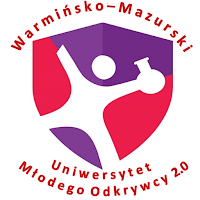 Na kolejnych stronach opiszcie kolejno wasze działania. Możecie do opisu dołączyć zrobione przez was zdjęcia, rysunki (także te towarzyszące etapowi początkowemu i podsumowaniu). Opis problemu badawczegoCzym chcieliśmy się zająć, czego dowiedzieć, na jakie pytanie znaleźć odpowiedź,  jaki cel sobie postawiliśmy?Uzasadnienie wyboru tematuDlaczego to nas zaciekawiło?Harmonogram działań w projekcieTutaj wykorzystajcie wasz harmonogram i „rzekę projektu” wpiszcie, z datami kolejne działania, które rzeczywiście się wydarzyłyZebrane informacjeTutaj napiszcie jakimi metodami zbieraliście informacje i czego one dotyczyły Co wynika z naszych badań?Refleksja dotycząca efektów pracy zespołuCzego się dowiedzieliśmy, nauczyliśmy? To miejsce na informacje dotyczące zdobytych przez was umiejętności związanych z realizacją projektu oraz doświadczeń współpracy w zespole. Możecie tu wpisać również rekomendacje, czyli wnioski dotyczące tego na co warto zwrócić uwagę realizując podobne projekty w przyszłościPodziękowaniaBibliografia
